Типовая актуальное версии БП 3. 1С:Предприятие 8.3 (8.3.22.1923)Создать расширение для БП 3:1.РН «Резервы»: Изм. Номенклатура, СкладРес: Количество (тип число 10.2)В регистр «Резервы» записывать движение приход при каждом проведении  ПоступлениеТоваровУслуг2.Создать РС «Места хранения»Изм. Номенклатура, СкладРес: Место (тип строка 30)3. Доработать отчет «ОстаткиТоваров»Добавить 4 колонки: Код, Артикул, Резерв. Место храненияВ той последовательности как на картинке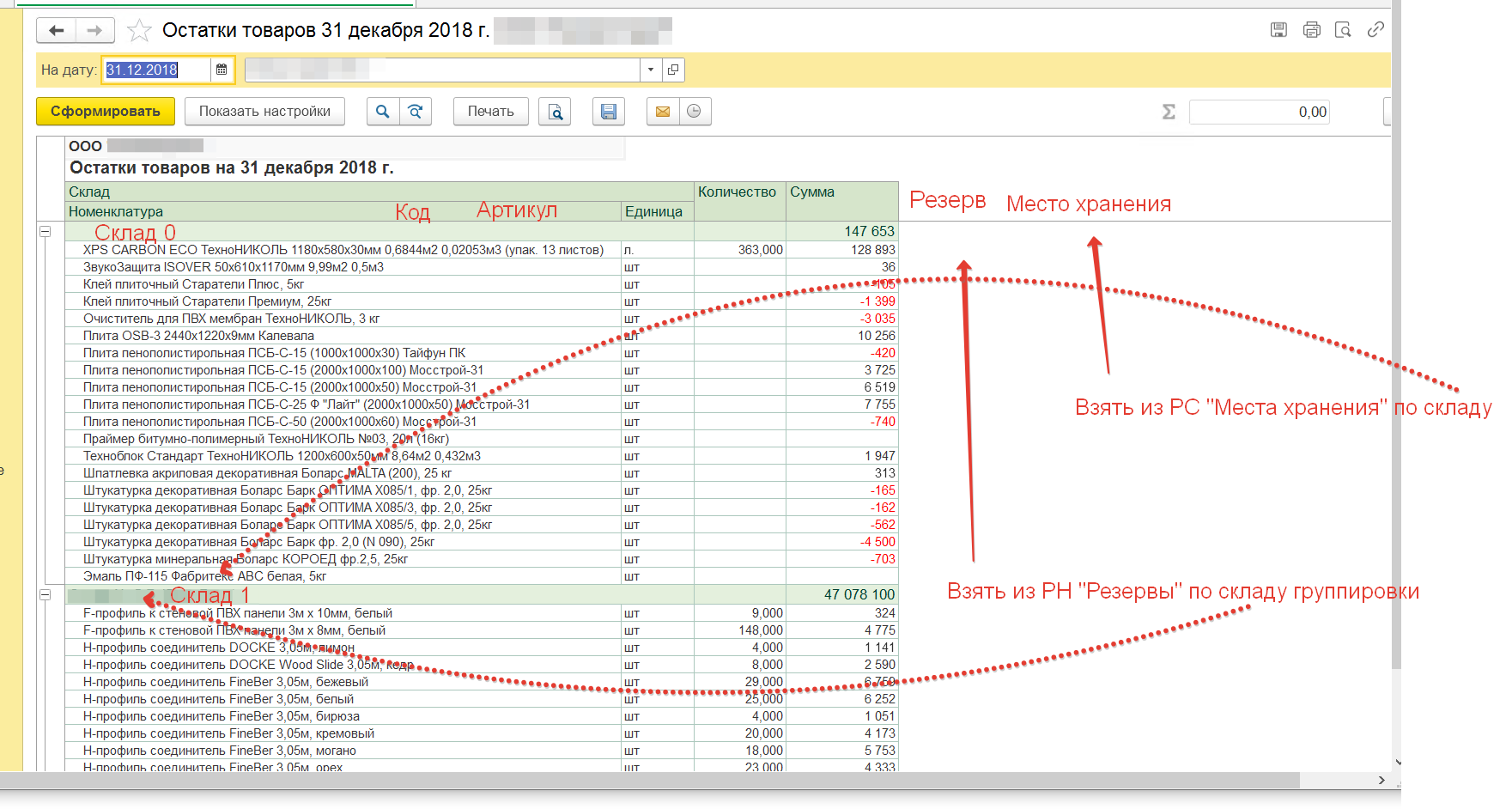 